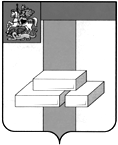 СОВЕТ ДЕПУТАТОВГОРОДСКОГО ОКРУГА ДОМОДЕДОВОМОСКОВСКОЙ ОБЛАСТИРЕШЕНИЕот  02.06.2014  №  1-4/592Об утверждении Положенияоб Общественных советах микрорайонов и административных округовгородского округа Домодедово  В целях обеспечения взаимодействия граждан, проживающих на территориях микрорайонов или административных округов городского округа Домодедово, с органами местного самоуправления городского округа Домодедово, учета общественно значимых интересов, защиты прав и свобод граждан при реализации наиболее важных вопросов экономического и социального развития городского округа Домодедово, СОВЕТ ДЕПУТАТОВ ГОРОДСКОГО ОКРУГА  РЕШИЛ:1. Утвердить Положение об Общественных советах микрорайонов и административных округов городского округа Домодедово (прилагается).	2. Опубликовать настоящее решение в установленном порядке.3. Контроль за исполнением настоящего решения возложить на постоянную комиссию по нормотворческой деятельности (Гудков Н.А.).Глава городского округа						Л.П. Ковалевский